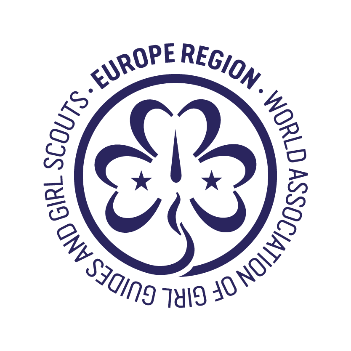 Appel à bénévolesLa Région Europe de l'AMGE recherche un groupe de bénévoles, passionné·e·s par les méthodes pédagogiques du Mouvement des Guides et des Éclaireuses, pour garantir que tous les groupes d'âge au sein du Guidisme et du Scoutisme Féminin bénéficient d'un programme de bonne qualité avec du contenu pertinent et stimulant. Que recherchons-nous ? Dans ce rôle, tu exploreras et apprendras comment les différentes associations appliquent les méthodes pédagogiques du Mouvement des Guides et Éclaireuses aux groupes d'âges des Aînées et des Routiers. L'objectif sera de les analyser et de participer au développement d'une publication qui partagera des bonnes pratiques nécessaires pour développer un ensemble d'orientations sur comment la méthode de Guidisme et Scoutisme Féminin peut être appliquée aux tranches d'âge des Aînées et des Routiers. Compétences essentielles Tou·te·s les candidat·e·s sélectionné·e·s devront : Être capable de travailler de façon autonome et au sein d'un groupe. Avoir une bonne compréhension de l'anglais, ce qui permettra une bonne communication avec l'équipe. Être motivé·e et enthousiaste à l'idée de contribuer au développement du Guidisme et Scoutisme Féminin en travaillant avec l'AMGE. Avoir au moins 2 de ces compétences : Aimer écrireAvoir de l'expérience dans le domaine de la recherche (être capable de monter un questionnaire et d'analyser des résultats; conception d'entretiens structurés) Avoir de bonnes capacités d'analyse Avoir de l'expérience dans la conception et la rédaction d'outils et de guides d'apprentissage  Avoir de l'expérience pratique et théorique de travail et d'application des méthodes du Guidisme et Scoutisme Féminin au groupe d'âge des Aînées et des Routiers, et comprendre le contexte théorique derrière l'application des méthodes du Guidisme/Scoutisme Féminin dans son organisation membre.Qualités recherchées Les candidat·e·s pourraient :Posséder une expérience antérieure comme bénévole avec l'AMGE (pendant le Roverway ou autre). Avoir déjà travaillé avec les Routiers et les Aînées au niveau national avec leur organisation membre. EngagementLes bénévoles devront participer à un événement d'une durée de 4 jours, du 22 au 26 mai 2019. De plus, les candidat·e·s doivent être disponibles pour réaliser environ 4 heures de travail à distance par semaine, entre le mois de janvier et la fin juillet 2019. Si tu veux participer mais que tu ne peux pas voyager durant le mois de Mai, merci de postuler en précisant clairement que tu ne peux pas voyager mais que tu peux t'engager sur le projet en travaillant à distance. Contribution financièreCe projet est financé par une subvention E+ de l'Union européenne. Nous couvrirons l’hébergement et la nourriture de tous les participant·e·s.Nous couvrirons les frais de déplacement des participant·e·s provenant d'une organisation membre partenaire du projet (Belgique, Démarque, Estonie, Finlande, France, Islande, Irlande, Italie, Pays Bas, Suède, Royaume Uni) et des organisations membres de la région Europe de l'AMGE qui ne sont pas éligibles aux subventions E+.Pour ceux venant d’un Organisation Membre qui n’est pas partenaire du projet, vous devrez prendre en charge les frais de déplacement. Si les frais de voyage sont un obstacle à votre participation, merci de nous le faire savoir. Nous pouvons vous aider à demander une autre source de financement.Comment participer ?Si tu es intéressé·e et que tu veux postuler à cette opportunité, tu dois : Écrire une lettre de motivation expliquant pourquoi tu es intéressé·e par ce rôle et pourquoi tu considères que tu serais un bon choix. Envoyer un CV détaillant ton expérience en Guidisme/Scoutisme féminin et tout autre élément qui te semble pertinent.  Si tu as déjà été bénévole pour Lead the Way, une lettre de motivation suffit.Obtenir l'approbation de votre commissaire international, et l’envoyer avec ta lettre de motivation et ton CVLes éléments ci-dessus doivent être envoyés à LeadTheWay@wagggs.org  avant le 4 Janvier 2019.  Tu devrais recevoir une réponse avant le 15 Janvier 2019. 